Equal Opportunity Employer ProgramAuxiliary aids and services are available upon request to individuals with disabilities by calling (801) 526-9240. Individuals with speech and/or hearing impairments may call Relay Utah by dialing 711.  Spanish Relay Utah: 1-888-346-3162DWS-EI 59-FLC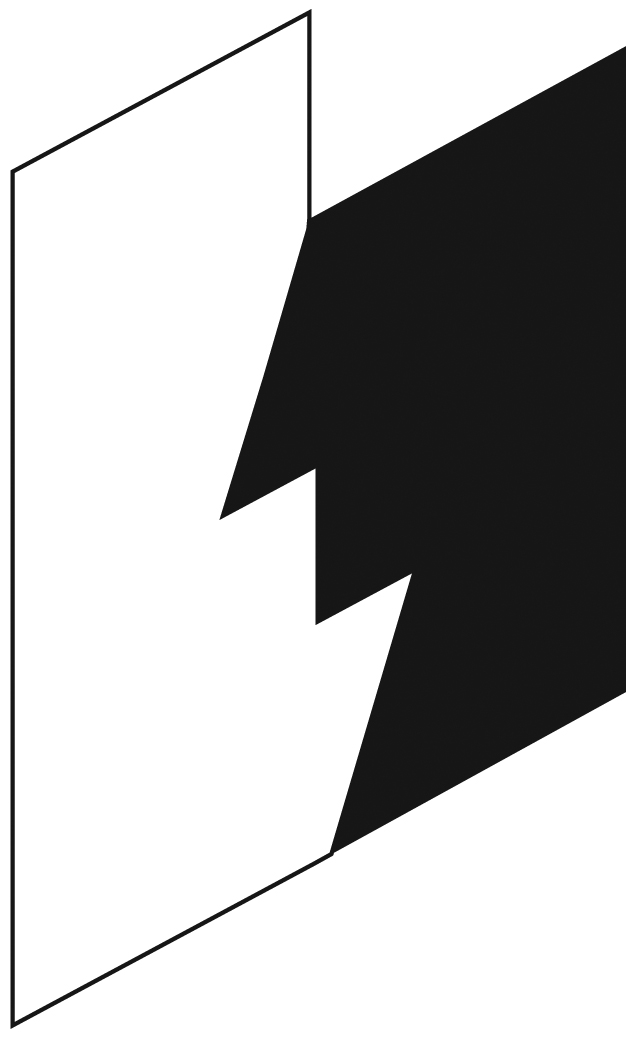 DWS-EI 59-FLCDWS-EI 59-FLCDWS-EI 59-FLCDWS-EI 59-FLCDWS-EI 59-FLCDWS-EI 59-FLCDWS-EI 59-FLCDWS-EI 59-FLCDWS-EI 59-FLCDWS-EI 59-FLCDWS-EI 59-FLCDWS-EI 59-FLCState of UtahState of UtahState of UtahState of UtahState of UtahState of UtahState of UtahState of UtahState of UtahState of UtahState of UtahState of UtahState of UtahState of UtahState of UtahState of UtahState of UtahState of UtahState of UtahState of UtahState of UtahState of UtahState of UtahState of UtahState of UtahState of UtahState of UtahState of UtahState of UtahState of UtahState of UtahState of UtahState of UtahState of UtahState of UtahRev. 04/2014Rev. 04/2014Rev. 04/2014Rev. 04/2014Rev. 04/2014Rev. 04/2014Rev. 04/2014Rev. 04/2014Rev. 04/2014Rev. 04/2014Rev. 04/2014Rev. 04/2014Rev. 04/2014Department of Workforce ServicesDepartment of Workforce ServicesDepartment of Workforce ServicesDepartment of Workforce ServicesDepartment of Workforce ServicesDepartment of Workforce ServicesDepartment of Workforce ServicesDepartment of Workforce ServicesDepartment of Workforce ServicesDepartment of Workforce ServicesDepartment of Workforce ServicesDepartment of Workforce ServicesDepartment of Workforce ServicesDepartment of Workforce ServicesDepartment of Workforce ServicesDepartment of Workforce ServicesDepartment of Workforce ServicesDepartment of Workforce ServicesDepartment of Workforce ServicesDepartment of Workforce ServicesDepartment of Workforce ServicesDepartment of Workforce ServicesDepartment of Workforce ServicesDepartment of Workforce ServicesDepartment of Workforce ServicesDepartment of Workforce ServicesDepartment of Workforce ServicesDepartment of Workforce ServicesDepartment of Workforce ServicesDepartment of Workforce ServicesDepartment of Workforce ServicesDepartment of Workforce ServicesDepartment of Workforce ServicesDepartment of Workforce ServicesDepartment of Workforce ServicesFOREIGN LABOR CERTIFICATION - JOB ORDER FORMFOREIGN LABOR CERTIFICATION - JOB ORDER FORMFOREIGN LABOR CERTIFICATION - JOB ORDER FORMFOREIGN LABOR CERTIFICATION - JOB ORDER FORMFOREIGN LABOR CERTIFICATION - JOB ORDER FORMFOREIGN LABOR CERTIFICATION - JOB ORDER FORMFOREIGN LABOR CERTIFICATION - JOB ORDER FORMFOREIGN LABOR CERTIFICATION - JOB ORDER FORMFOREIGN LABOR CERTIFICATION - JOB ORDER FORMFOREIGN LABOR CERTIFICATION - JOB ORDER FORMFOREIGN LABOR CERTIFICATION - JOB ORDER FORMFOREIGN LABOR CERTIFICATION - JOB ORDER FORMFOREIGN LABOR CERTIFICATION - JOB ORDER FORMFOREIGN LABOR CERTIFICATION - JOB ORDER FORMFOREIGN LABOR CERTIFICATION - JOB ORDER FORMFOREIGN LABOR CERTIFICATION - JOB ORDER FORMFOREIGN LABOR CERTIFICATION - JOB ORDER FORMFOREIGN LABOR CERTIFICATION - JOB ORDER FORMFOREIGN LABOR CERTIFICATION - JOB ORDER FORMFOREIGN LABOR CERTIFICATION - JOB ORDER FORMFOREIGN LABOR CERTIFICATION - JOB ORDER FORMFOREIGN LABOR CERTIFICATION - JOB ORDER FORMFOREIGN LABOR CERTIFICATION - JOB ORDER FORMFOREIGN LABOR CERTIFICATION - JOB ORDER FORMFOREIGN LABOR CERTIFICATION - JOB ORDER FORMFOREIGN LABOR CERTIFICATION - JOB ORDER FORMFOREIGN LABOR CERTIFICATION - JOB ORDER FORMFOREIGN LABOR CERTIFICATION - JOB ORDER FORMFOREIGN LABOR CERTIFICATION - JOB ORDER FORMFOREIGN LABOR CERTIFICATION - JOB ORDER FORMFOREIGN LABOR CERTIFICATION - JOB ORDER FORMFOREIGN LABOR CERTIFICATION - JOB ORDER FORMFOREIGN LABOR CERTIFICATION - JOB ORDER FORMFOREIGN LABOR CERTIFICATION - JOB ORDER FORMFOREIGN LABOR CERTIFICATION - JOB ORDER FORMFour Ways to Submit a Job Order Four Ways to Submit a Job Order Four Ways to Submit a Job Order Four Ways to Submit a Job Order Four Ways to Submit a Job Order Four Ways to Submit a Job Order Four Ways to Submit a Job Order Four Ways to Submit a Job Order Four Ways to Submit a Job Order Four Ways to Submit a Job Order Four Ways to Submit a Job Order Four Ways to Submit a Job Order Four Ways to Submit a Job Order Four Ways to Submit a Job Order Four Ways to Submit a Job Order Four Ways to Submit a Job Order Four Ways to Submit a Job Order Four Ways to Submit a Job Order Four Ways to Submit a Job Order Four Ways to Submit a Job Order Four Ways to Submit a Job Order Four Ways to Submit a Job Order Four Ways to Submit a Job Order Four Ways to Submit a Job Order Four Ways to Submit a Job Order Four Ways to Submit a Job Order Four Ways to Submit a Job Order Four Ways to Submit a Job Order Four Ways to Submit a Job Order Four Ways to Submit a Job Order Four Ways to Submit a Job Order Four Ways to Submit a Job Order Four Ways to Submit a Job Order Four Ways to Submit a Job Order Four Ways to Submit a Job Order Four Ways to Submit a Job Order Four Ways to Submit a Job Order Four Ways to Submit a Job Order Four Ways to Submit a Job Order Four Ways to Submit a Job Order Four Ways to Submit a Job Order Four Ways to Submit a Job Order Four Ways to Submit a Job Order Four Ways to Submit a Job Order Four Ways to Submit a Job Order Four Ways to Submit a Job Order Four Ways to Submit a Job Order Four Ways to Submit a Job Order Four Ways to Submit a Job Order E-mail: postajob@utah.gov (Please reference FLC in the subject line.)FAX: 1-801-526-9633Phone: 1-888-920-WORK (9675)E-mail: postajob@utah.gov (Please reference FLC in the subject line.)FAX: 1-801-526-9633Phone: 1-888-920-WORK (9675)E-mail: postajob@utah.gov (Please reference FLC in the subject line.)FAX: 1-801-526-9633Phone: 1-888-920-WORK (9675)E-mail: postajob@utah.gov (Please reference FLC in the subject line.)FAX: 1-801-526-9633Phone: 1-888-920-WORK (9675)E-mail: postajob@utah.gov (Please reference FLC in the subject line.)FAX: 1-801-526-9633Phone: 1-888-920-WORK (9675)E-mail: postajob@utah.gov (Please reference FLC in the subject line.)FAX: 1-801-526-9633Phone: 1-888-920-WORK (9675)E-mail: postajob@utah.gov (Please reference FLC in the subject line.)FAX: 1-801-526-9633Phone: 1-888-920-WORK (9675)E-mail: postajob@utah.gov (Please reference FLC in the subject line.)FAX: 1-801-526-9633Phone: 1-888-920-WORK (9675)E-mail: postajob@utah.gov (Please reference FLC in the subject line.)FAX: 1-801-526-9633Phone: 1-888-920-WORK (9675)E-mail: postajob@utah.gov (Please reference FLC in the subject line.)FAX: 1-801-526-9633Phone: 1-888-920-WORK (9675)E-mail: postajob@utah.gov (Please reference FLC in the subject line.)FAX: 1-801-526-9633Phone: 1-888-920-WORK (9675)E-mail: postajob@utah.gov (Please reference FLC in the subject line.)FAX: 1-801-526-9633Phone: 1-888-920-WORK (9675)E-mail: postajob@utah.gov (Please reference FLC in the subject line.)FAX: 1-801-526-9633Phone: 1-888-920-WORK (9675)E-mail: postajob@utah.gov (Please reference FLC in the subject line.)FAX: 1-801-526-9633Phone: 1-888-920-WORK (9675)E-mail: postajob@utah.gov (Please reference FLC in the subject line.)FAX: 1-801-526-9633Phone: 1-888-920-WORK (9675)E-mail: postajob@utah.gov (Please reference FLC in the subject line.)FAX: 1-801-526-9633Phone: 1-888-920-WORK (9675)E-mail: postajob@utah.gov (Please reference FLC in the subject line.)FAX: 1-801-526-9633Phone: 1-888-920-WORK (9675)E-mail: postajob@utah.gov (Please reference FLC in the subject line.)FAX: 1-801-526-9633Phone: 1-888-920-WORK (9675)E-mail: postajob@utah.gov (Please reference FLC in the subject line.)FAX: 1-801-526-9633Phone: 1-888-920-WORK (9675)E-mail: postajob@utah.gov (Please reference FLC in the subject line.)FAX: 1-801-526-9633Phone: 1-888-920-WORK (9675)E-mail: postajob@utah.gov (Please reference FLC in the subject line.)FAX: 1-801-526-9633Phone: 1-888-920-WORK (9675)E-mail: postajob@utah.gov (Please reference FLC in the subject line.)FAX: 1-801-526-9633Phone: 1-888-920-WORK (9675)E-mail: postajob@utah.gov (Please reference FLC in the subject line.)FAX: 1-801-526-9633Phone: 1-888-920-WORK (9675)E-mail: postajob@utah.gov (Please reference FLC in the subject line.)FAX: 1-801-526-9633Phone: 1-888-920-WORK (9675)E-mail: postajob@utah.gov (Please reference FLC in the subject line.)FAX: 1-801-526-9633Phone: 1-888-920-WORK (9675)E-mail: postajob@utah.gov (Please reference FLC in the subject line.)FAX: 1-801-526-9633Phone: 1-888-920-WORK (9675)E-mail: postajob@utah.gov (Please reference FLC in the subject line.)FAX: 1-801-526-9633Phone: 1-888-920-WORK (9675)E-mail: postajob@utah.gov (Please reference FLC in the subject line.)FAX: 1-801-526-9633Phone: 1-888-920-WORK (9675)E-mail: postajob@utah.gov (Please reference FLC in the subject line.)FAX: 1-801-526-9633Phone: 1-888-920-WORK (9675)E-mail: postajob@utah.gov (Please reference FLC in the subject line.)FAX: 1-801-526-9633Phone: 1-888-920-WORK (9675)E-mail: postajob@utah.gov (Please reference FLC in the subject line.)FAX: 1-801-526-9633Phone: 1-888-920-WORK (9675)E-mail: postajob@utah.gov (Please reference FLC in the subject line.)FAX: 1-801-526-9633Phone: 1-888-920-WORK (9675)E-mail: postajob@utah.gov (Please reference FLC in the subject line.)FAX: 1-801-526-9633Phone: 1-888-920-WORK (9675)E-mail: postajob@utah.gov (Please reference FLC in the subject line.)FAX: 1-801-526-9633Phone: 1-888-920-WORK (9675)E-mail: postajob@utah.gov (Please reference FLC in the subject line.)FAX: 1-801-526-9633Phone: 1-888-920-WORK (9675)Mail:	Department of Workforce Services		Foreign Labor Certification		PO Box 45249		SLC, UT 84145-0249Mail:	Department of Workforce Services		Foreign Labor Certification		PO Box 45249		SLC, UT 84145-0249Mail:	Department of Workforce Services		Foreign Labor Certification		PO Box 45249		SLC, UT 84145-0249Mail:	Department of Workforce Services		Foreign Labor Certification		PO Box 45249		SLC, UT 84145-0249Mail:	Department of Workforce Services		Foreign Labor Certification		PO Box 45249		SLC, UT 84145-0249Mail:	Department of Workforce Services		Foreign Labor Certification		PO Box 45249		SLC, UT 84145-0249Mail:	Department of Workforce Services		Foreign Labor Certification		PO Box 45249		SLC, UT 84145-0249Mail:	Department of Workforce Services		Foreign Labor Certification		PO Box 45249		SLC, UT 84145-0249Mail:	Department of Workforce Services		Foreign Labor Certification		PO Box 45249		SLC, UT 84145-0249Mail:	Department of Workforce Services		Foreign Labor Certification		PO Box 45249		SLC, UT 84145-0249Mail:	Department of Workforce Services		Foreign Labor Certification		PO Box 45249		SLC, UT 84145-0249Mail:	Department of Workforce Services		Foreign Labor Certification		PO Box 45249		SLC, UT 84145-0249Mail:	Department of Workforce Services		Foreign Labor Certification		PO Box 45249		SLC, UT 84145-0249Mail:	Department of Workforce Services		Foreign Labor Certification		PO Box 45249		SLC, UT 84145-0249  EMPLOYER INFORMATION:  EMPLOYER INFORMATION:  EMPLOYER INFORMATION:  EMPLOYER INFORMATION:  EMPLOYER INFORMATION:  EMPLOYER INFORMATION:  EMPLOYER INFORMATION:  EMPLOYER INFORMATION:  EMPLOYER INFORMATION:  EMPLOYER INFORMATION:  EMPLOYER INFORMATION:  EMPLOYER INFORMATION:  EMPLOYER INFORMATION:  EMPLOYER INFORMATION:  EMPLOYER INFORMATION:  EMPLOYER INFORMATION:  EMPLOYER INFORMATION:  EMPLOYER INFORMATION:  EMPLOYER INFORMATION:  EMPLOYER INFORMATION:  EMPLOYER INFORMATION:  EMPLOYER INFORMATION:  EMPLOYER INFORMATION:  EMPLOYER INFORMATION:  EMPLOYER INFORMATION:  EMPLOYER INFORMATION:  EMPLOYER INFORMATION:  EMPLOYER INFORMATION:  EMPLOYER INFORMATION:  EMPLOYER INFORMATION:  EMPLOYER INFORMATION:  EMPLOYER INFORMATION:  EMPLOYER INFORMATION:  EMPLOYER INFORMATION:  EMPLOYER INFORMATION:  EMPLOYER INFORMATION:  EMPLOYER INFORMATION:  EMPLOYER INFORMATION:  EMPLOYER INFORMATION:  EMPLOYER INFORMATION:  EMPLOYER INFORMATION:  EMPLOYER INFORMATION:  EMPLOYER INFORMATION:  EMPLOYER INFORMATION:  EMPLOYER INFORMATION:  EMPLOYER INFORMATION:  EMPLOYER INFORMATION:  EMPLOYER INFORMATION:  EMPLOYER INFORMATION:Company Name:Company Name:Company Name:Company Name:Company Name:Company Name:Company Name:Company Name:Contact Name:Contact Name:Contact Name:Contact Name:Street Address:Street Address:Street Address:Street Address:Street Address:Street Address:Street Address:Street Address:City:State:State:State:State:Zip Code:Zip Code:Zip Code:Zip Code:Zip Code:Zip Code:Phone #:Phone #:Phone #: (   )   -     (   )   -     (   )   -     (   )   -     (   )   -     (   )   -     (   )   -     (   )   -     (   )   -     (   )   -     (   )   -     (   )   -     (   )   -     (   )   -     (   )   -     (   )   -     (   )   -     (   )   -     (   )   -     (   )   -     (   )   -     (   )   -     (   )   -     (   )   -     (   )   -     (   )   -    Fax #:Fax #:Fax #:Fax #:Fax #:Fax #:Fax #:Fax #:Fax #: (   )   -     (   )   -     (   )   -     (   )   -     (   )   -     (   )   -     (   )   -     (   )   -     (   )   -     (   )   -     (   )   -    Email Address:Email Address:Email Address:Email Address:Email Address:Email Address:Email Address:Email Address:Federal ID# (FEIN):Federal ID# (FEIN):Federal ID# (FEIN):Federal ID# (FEIN):Federal ID# (FEIN):Federal ID# (FEIN):Federal ID# (FEIN):Federal ID# (FEIN):Federal ID# (FEIN):Job Site Location:Job Site Location:Job Site Location:Job Site Location:Job Site Location:Job Site Location:Job Site Location:Job Site Location:  Job Title:  Job Title:  Job Title:  Job Title:  Job Title:  Job Title:Number of Openings:Number of Openings:Number of Openings:Number of Openings:Number of Openings:Number of Openings:Number of Openings:Number of Openings:Number of Openings:Number of Openings:  Job Description (Tasks, duties, responsibilities):  Job Description (Tasks, duties, responsibilities):  Job Description (Tasks, duties, responsibilities):  Job Description (Tasks, duties, responsibilities):  Job Description (Tasks, duties, responsibilities):  Job Description (Tasks, duties, responsibilities):  Job Description (Tasks, duties, responsibilities):  Job Description (Tasks, duties, responsibilities):  Job Description (Tasks, duties, responsibilities):  Job Description (Tasks, duties, responsibilities):  Job Description (Tasks, duties, responsibilities):  Job Description (Tasks, duties, responsibilities):  Job Description (Tasks, duties, responsibilities):  Job Description (Tasks, duties, responsibilities):  Job Description (Tasks, duties, responsibilities):  Job Description (Tasks, duties, responsibilities):  Job Description (Tasks, duties, responsibilities):  Job Description (Tasks, duties, responsibilities):  Job Description (Tasks, duties, responsibilities):  Job Description (Tasks, duties, responsibilities):  Job Description (Tasks, duties, responsibilities):  Job Description (Tasks, duties, responsibilities):  Job Description (Tasks, duties, responsibilities):  Job Description (Tasks, duties, responsibilities):  Job Description (Tasks, duties, responsibilities):  Job Details:  Job Details:  Job Details:  Job Details:  Job Details:  Job Details:  Job Details:  Job Details:  Job Details:  Job Details: H-2B  /   PERM H-2B  /   PERM H-2B  /   PERM H-2B  /   PERM H-2B  /   PERM H-2B  /   PERM H-2B  /   PERM H-2B  /   PERM H-2B  /   PERM H-2B  /   PERM H-2B  /   PERM H-2B  /   PERM H-2B  /   PERM H-2B  /   PERM H-2B  /   PERM H-2B  /   PERM H-2B  /   PERM H-2B  /   PERM H-2B  /   PERM H-2B  /   PERM H-2B  /   PERM H-2B  /   PERM H-2B  /   PERM H-2B  /   PERM H-2B  /   PERM H-2B  /   PERM H-2B  /   PERM H-2B  /   PERM H-2B  /   PERM H-2B  /   PERM H-2B  /   PERM H-2B  /   PERM H-2B  /   PERM H-2B  /   PERM H-2B  /   PERM H-2B  /   PERM H-2B  /   PERM H-2B  /   PERM H-2B  /   PERMSalary:Salary:FromFromFromFromFromFrom$     $     $     $     $     $     $     $     $     ToTo$     $     $     $     $     $     $     (Hourly/Monthly/Yearly)(Hourly/Monthly/Yearly)(Hourly/Monthly/Yearly)(Hourly/Monthly/Yearly)(Hourly/Monthly/Yearly)(Hourly/Monthly/Yearly)(Hourly/Monthly/Yearly)(Hourly/Monthly/Yearly)(Hourly/Monthly/Yearly)(Hourly/Monthly/Yearly)(Hourly/Monthly/Yearly)(Hourly/Monthly/Yearly)(Hourly/Monthly/Yearly)(Hourly/Monthly/Yearly)(Hourly/Monthly/Yearly)(Hourly/Monthly/Yearly)Benefits:Benefits:Benefits: Yes  /   No Yes  /   No Yes  /   No Yes  /   NoHours:Hours:FromFromFromFromFromFrom(am/pm)(am/pm)(am/pm)(am/pm)(am/pm)(am/pm)(am/pm)(am/pm)(am/pm)(am/pm)ToTo(am/pm)(am/pm)(am/pm)(am/pm)(am/pm)(am/pm)(am/pm)(am/pm)(am/pm)(am/pm)(am/pm)(am/pm)(am/pm)(am/pm)(am/pm)(am/pm)(am/pm)(am/pm)(am/pm)(am/pm)(am/pm)(am/pm)Shifts (Check all that apply):Shifts (Check all that apply):Shifts (Check all that apply):Shifts (Check all that apply):Shifts (Check all that apply):Shifts (Check all that apply):Shifts (Check all that apply):Shifts (Check all that apply):Shifts (Check all that apply):Shifts (Check all that apply):Shifts (Check all that apply):Shifts (Check all that apply):Shifts (Check all that apply):Shifts (Check all that apply): Day  /   Swing  /   Graveyard  /   Rotating Day  /   Swing  /   Graveyard  /   Rotating Day  /   Swing  /   Graveyard  /   Rotating Day  /   Swing  /   Graveyard  /   Rotating Day  /   Swing  /   Graveyard  /   Rotating Day  /   Swing  /   Graveyard  /   Rotating Day  /   Swing  /   Graveyard  /   Rotating Day  /   Swing  /   Graveyard  /   Rotating Day  /   Swing  /   Graveyard  /   Rotating Day  /   Swing  /   Graveyard  /   Rotating Day  /   Swing  /   Graveyard  /   Rotating Day  /   Swing  /   Graveyard  /   Rotating Day  /   Swing  /   Graveyard  /   Rotating Day  /   Swing  /   Graveyard  /   Rotating Day  /   Swing  /   Graveyard  /   Rotating Day  /   Swing  /   Graveyard  /   Rotating Day  /   Swing  /   Graveyard  /   Rotating Day  /   Swing  /   Graveyard  /   Rotating Day  /   Swing  /   Graveyard  /   Rotating Day  /   Swing  /   Graveyard  /   Rotating Day  /   Swing  /   Graveyard  /   Rotating Day  /   Swing  /   Graveyard  /   Rotating Day  /   Swing  /   Graveyard  /   Rotating Day  /   Swing  /   Graveyard  /   Rotating Day  /   Swing  /   Graveyard  /   Rotating Day  /   Swing  /   Graveyard  /   Rotating Day  /   Swing  /   Graveyard  /   Rotating Day  /   Swing  /   Graveyard  /   Rotating Day  /   Swing  /   Graveyard  /   Rotating Day  /   Swing  /   Graveyard  /   Rotating Day  /   Swing  /   Graveyard  /   Rotating Day  /   Swing  /   Graveyard  /   Rotating Day  /   Swing  /   Graveyard  /   Rotating Day  /   Swing  /   Graveyard  /   Rotating Day  /   Swing  /   Graveyard  /   RotatingWork: Work: Work:  Full-Time  /   Part-Time  /   Seasonal  /   Temporary Full-Time  /   Part-Time  /   Seasonal  /   Temporary Full-Time  /   Part-Time  /   Seasonal  /   Temporary Full-Time  /   Part-Time  /   Seasonal  /   Temporary Full-Time  /   Part-Time  /   Seasonal  /   Temporary Full-Time  /   Part-Time  /   Seasonal  /   Temporary Full-Time  /   Part-Time  /   Seasonal  /   Temporary Full-Time  /   Part-Time  /   Seasonal  /   Temporary Full-Time  /   Part-Time  /   Seasonal  /   Temporary Full-Time  /   Part-Time  /   Seasonal  /   Temporary Full-Time  /   Part-Time  /   Seasonal  /   Temporary Full-Time  /   Part-Time  /   Seasonal  /   Temporary Full-Time  /   Part-Time  /   Seasonal  /   Temporary Full-Time  /   Part-Time  /   Seasonal  /   Temporary Full-Time  /   Part-Time  /   Seasonal  /   Temporary Full-Time  /   Part-Time  /   Seasonal  /   Temporary Full-Time  /   Part-Time  /   Seasonal  /   Temporary Full-Time  /   Part-Time  /   Seasonal  /   Temporary Full-Time  /   Part-Time  /   Seasonal  /   Temporary Full-Time  /   Part-Time  /   Seasonal  /   Temporary Full-Time  /   Part-Time  /   Seasonal  /   Temporary Full-Time  /   Part-Time  /   Seasonal  /   Temporary Full-Time  /   Part-Time  /   Seasonal  /   Temporary Full-Time  /   Part-Time  /   Seasonal  /   Temporary Full-Time  /   Part-Time  /   Seasonal  /   Temporary Full-Time  /   Part-Time  /   Seasonal  /   Temporary Full-Time  /   Part-Time  /   Seasonal  /   Temporary Full-Time  /   Part-Time  /   Seasonal  /   Temporary Full-Time  /   Part-Time  /   Seasonal  /   Temporary Full-Time  /   Part-Time  /   Seasonal  /   Temporary Full-Time  /   Part-Time  /   Seasonal  /   Temporary Full-Time  /   Part-Time  /   Seasonal  /   Temporary Full-Time  /   Part-Time  /   Seasonal  /   Temporary Full-Time  /   Part-Time  /   Seasonal  /   Temporary Full-Time  /   Part-Time  /   Seasonal  /   Temporary Full-Time  /   Part-Time  /   Seasonal  /   Temporary Full-Time  /   Part-Time  /   Seasonal  /   Temporary Full-Time  /   Part-Time  /   Seasonal  /   Temporary Full-Time  /   Part-Time  /   Seasonal  /   Temporary Full-Time  /   Part-Time  /   Seasonal  /   Temporary Full-Time  /   Part-Time  /   Seasonal  /   Temporary Full-Time  /   Part-Time  /   Seasonal  /   Temporary Full-Time  /   Part-Time  /   Seasonal  /   Temporary Full-Time  /   Part-Time  /   Seasonal  /   Temporary Full-Time  /   Part-Time  /   Seasonal  /   Temporary Full-Time  /   Part-Time  /   Seasonal  /   TemporaryDays Off:Days Off:Days Off:Days Off: Sat  /   Sun  /   Mon  /   Tues  /   Wed  /   Thurs  /   Fri Sat  /   Sun  /   Mon  /   Tues  /   Wed  /   Thurs  /   Fri Sat  /   Sun  /   Mon  /   Tues  /   Wed  /   Thurs  /   Fri Sat  /   Sun  /   Mon  /   Tues  /   Wed  /   Thurs  /   Fri Sat  /   Sun  /   Mon  /   Tues  /   Wed  /   Thurs  /   Fri Sat  /   Sun  /   Mon  /   Tues  /   Wed  /   Thurs  /   Fri Sat  /   Sun  /   Mon  /   Tues  /   Wed  /   Thurs  /   Fri Sat  /   Sun  /   Mon  /   Tues  /   Wed  /   Thurs  /   Fri Sat  /   Sun  /   Mon  /   Tues  /   Wed  /   Thurs  /   Fri Sat  /   Sun  /   Mon  /   Tues  /   Wed  /   Thurs  /   Fri Sat  /   Sun  /   Mon  /   Tues  /   Wed  /   Thurs  /   Fri Sat  /   Sun  /   Mon  /   Tues  /   Wed  /   Thurs  /   Fri Sat  /   Sun  /   Mon  /   Tues  /   Wed  /   Thurs  /   Fri Sat  /   Sun  /   Mon  /   Tues  /   Wed  /   Thurs  /   Fri Sat  /   Sun  /   Mon  /   Tues  /   Wed  /   Thurs  /   Fri Sat  /   Sun  /   Mon  /   Tues  /   Wed  /   Thurs  /   Fri Sat  /   Sun  /   Mon  /   Tues  /   Wed  /   Thurs  /   Fri Sat  /   Sun  /   Mon  /   Tues  /   Wed  /   Thurs  /   Fri Sat  /   Sun  /   Mon  /   Tues  /   Wed  /   Thurs  /   Fri Sat  /   Sun  /   Mon  /   Tues  /   Wed  /   Thurs  /   Fri Sat  /   Sun  /   Mon  /   Tues  /   Wed  /   Thurs  /   Fri Sat  /   Sun  /   Mon  /   Tues  /   Wed  /   Thurs  /   Fri Sat  /   Sun  /   Mon  /   Tues  /   Wed  /   Thurs  /   Fri Sat  /   Sun  /   Mon  /   Tues  /   Wed  /   Thurs  /   Fri Sat  /   Sun  /   Mon  /   Tues  /   Wed  /   Thurs  /   Fri Sat  /   Sun  /   Mon  /   Tues  /   Wed  /   Thurs  /   Fri Sat  /   Sun  /   Mon  /   Tues  /   Wed  /   Thurs  /   Fri Sat  /   Sun  /   Mon  /   Tues  /   Wed  /   Thurs  /   Fri Sat  /   Sun  /   Mon  /   Tues  /   Wed  /   Thurs  /   Fri Sat  /   Sun  /   Mon  /   Tues  /   Wed  /   Thurs  /   Fri Sat  /   Sun  /   Mon  /   Tues  /   Wed  /   Thurs  /   Fri Sat  /   Sun  /   Mon  /   Tues  /   Wed  /   Thurs  /   Fri Sat  /   Sun  /   Mon  /   Tues  /   Wed  /   Thurs  /   Fri Sat  /   Sun  /   Mon  /   Tues  /   Wed  /   Thurs  /   Fri Sat  /   Sun  /   Mon  /   Tues  /   Wed  /   Thurs  /   Fri Sat  /   Sun  /   Mon  /   Tues  /   Wed  /   Thurs  /   Fri Sat  /   Sun  /   Mon  /   Tues  /   Wed  /   Thurs  /   Fri Sat  /   Sun  /   Mon  /   Tues  /   Wed  /   Thurs  /   Fri Sat  /   Sun  /   Mon  /   Tues  /   Wed  /   Thurs  /   Fri Sat  /   Sun  /   Mon  /   Tues  /   Wed  /   Thurs  /   Fri Sat  /   Sun  /   Mon  /   Tues  /   Wed  /   Thurs  /   Fri Sat  /   Sun  /   Mon  /   Tues  /   Wed  /   Thurs  /   Fri Sat  /   Sun  /   Mon  /   Tues  /   Wed  /   Thurs  /   Fri Sat  /   Sun  /   Mon  /   Tues  /   Wed  /   Thurs  /   Fri Sat  /   Sun  /   Mon  /   Tues  /   Wed  /   Thurs  /   FriDates Of Need / Closing Date:Dates Of Need / Closing Date:Dates Of Need / Closing Date:Dates Of Need / Closing Date:Dates Of Need / Closing Date:Dates Of Need / Closing Date:Dates Of Need / Closing Date:Dates Of Need / Closing Date:Dates Of Need / Closing Date:Dates Of Need / Closing Date:Dates Of Need / Closing Date:Dates Of Need / Closing Date:Dates Of Need / Closing Date:Dates Of Need / Closing Date:Dates Of Need / Closing Date:Dates Of Need / Closing Date:FromFromFromFromFromToToToReferral Instructions (How would you like applicants to apply?):Referral Instructions (How would you like applicants to apply?):Referral Instructions (How would you like applicants to apply?):Referral Instructions (How would you like applicants to apply?):Referral Instructions (How would you like applicants to apply?):Referral Instructions (How would you like applicants to apply?):Referral Instructions (How would you like applicants to apply?):Referral Instructions (How would you like applicants to apply?):Referral Instructions (How would you like applicants to apply?):Referral Instructions (How would you like applicants to apply?):Referral Instructions (How would you like applicants to apply?):Referral Instructions (How would you like applicants to apply?):Referral Instructions (How would you like applicants to apply?):Referral Instructions (How would you like applicants to apply?):Referral Instructions (How would you like applicants to apply?):Referral Instructions (How would you like applicants to apply?):Referral Instructions (How would you like applicants to apply?):Referral Instructions (How would you like applicants to apply?):Referral Instructions (How would you like applicants to apply?):Referral Instructions (How would you like applicants to apply?):Referral Instructions (How would you like applicants to apply?):Referral Instructions (How would you like applicants to apply?):Referral Instructions (How would you like applicants to apply?):Referral Instructions (How would you like applicants to apply?):Referral Instructions (How would you like applicants to apply?):Referral Instructions (How would you like applicants to apply?):Referral Instructions (How would you like applicants to apply?):Referral Instructions (How would you like applicants to apply?):  Job Requirements: (Must be bona fide qualifications required to perform the job.)  Job Requirements: (Must be bona fide qualifications required to perform the job.)  Job Requirements: (Must be bona fide qualifications required to perform the job.)  Job Requirements: (Must be bona fide qualifications required to perform the job.)  Job Requirements: (Must be bona fide qualifications required to perform the job.)  Job Requirements: (Must be bona fide qualifications required to perform the job.)  Job Requirements: (Must be bona fide qualifications required to perform the job.)  Job Requirements: (Must be bona fide qualifications required to perform the job.)  Job Requirements: (Must be bona fide qualifications required to perform the job.)  Job Requirements: (Must be bona fide qualifications required to perform the job.)  Job Requirements: (Must be bona fide qualifications required to perform the job.)  Job Requirements: (Must be bona fide qualifications required to perform the job.)  Job Requirements: (Must be bona fide qualifications required to perform the job.)  Job Requirements: (Must be bona fide qualifications required to perform the job.)  Job Requirements: (Must be bona fide qualifications required to perform the job.)  Job Requirements: (Must be bona fide qualifications required to perform the job.)  Job Requirements: (Must be bona fide qualifications required to perform the job.)  Job Requirements: (Must be bona fide qualifications required to perform the job.)  Job Requirements: (Must be bona fide qualifications required to perform the job.)  Job Requirements: (Must be bona fide qualifications required to perform the job.)  Job Requirements: (Must be bona fide qualifications required to perform the job.)  Job Requirements: (Must be bona fide qualifications required to perform the job.)  Job Requirements: (Must be bona fide qualifications required to perform the job.)  Job Requirements: (Must be bona fide qualifications required to perform the job.)  Job Requirements: (Must be bona fide qualifications required to perform the job.)  Job Requirements: (Must be bona fide qualifications required to perform the job.)  Job Requirements: (Must be bona fide qualifications required to perform the job.)  Job Requirements: (Must be bona fide qualifications required to perform the job.)  Job Requirements: (Must be bona fide qualifications required to perform the job.)  Job Requirements: (Must be bona fide qualifications required to perform the job.)  Job Requirements: (Must be bona fide qualifications required to perform the job.)  Job Requirements: (Must be bona fide qualifications required to perform the job.)  Job Requirements: (Must be bona fide qualifications required to perform the job.)  Job Requirements: (Must be bona fide qualifications required to perform the job.)  Job Requirements: (Must be bona fide qualifications required to perform the job.)  Job Requirements: (Must be bona fide qualifications required to perform the job.)  Job Requirements: (Must be bona fide qualifications required to perform the job.)  Job Requirements: (Must be bona fide qualifications required to perform the job.)  Job Requirements: (Must be bona fide qualifications required to perform the job.)  Job Requirements: (Must be bona fide qualifications required to perform the job.)  Job Requirements: (Must be bona fide qualifications required to perform the job.)  Job Requirements: (Must be bona fide qualifications required to perform the job.)  Job Requirements: (Must be bona fide qualifications required to perform the job.)  Job Requirements: (Must be bona fide qualifications required to perform the job.)  Job Requirements: (Must be bona fide qualifications required to perform the job.)  Job Requirements: (Must be bona fide qualifications required to perform the job.)  Job Requirements: (Must be bona fide qualifications required to perform the job.)  Job Requirements: (Must be bona fide qualifications required to perform the job.)  Job Requirements: (Must be bona fide qualifications required to perform the job.)Experience:Experience:Experience:Experience:Experience:Experience:Experience:(Years / Months)(Years / Months)(Years / Months)(Years / Months)(Years / Months)(Years / Months)(Years / Months)(Years / Months)(Years / Months)(Years / Months)(Years / Months)(Years / Months)Age:Age:Age:Age:ToToToLifting (lbs.):Lifting (lbs.):Lifting (lbs.):Lifting (lbs.):Lifting (lbs.):Lifting (lbs.):Vehicle Required?Vehicle Required?Vehicle Required?Vehicle Required?Vehicle Required?Vehicle Required?Vehicle Required?Vehicle Required?Vehicle Required?Vehicle Required? Yes  /   No Yes  /   No Yes  /   No Yes  /   No Yes  /   No Yes  /   No Yes  /   No Yes  /   NoDriver’s License?Driver’s License?Driver’s License?Driver’s License?Driver’s License?Driver’s License?Driver’s License?Driver’s License?Driver’s License? Yes  /   No Yes  /   No Yes  /   No Yes  /   No Yes  /   No Yes  /   No Yes  /   No Yes  /   No Yes  /   No Yes  /   NoLicense Type:License Type:License Type: A /  B /  C /  D  A /  B /  C /  D  A /  B /  C /  D  A /  B /  C /  D  A /  B /  C /  D  A /  B /  C /  D  A /  B /  C /  D  A /  B /  C /  D  A /  B /  C /  D Endorsements:Endorsements:Endorsements:Endorsements:Endorsements:Endorsements:Endorsements:Endorsements:Endorsements: H /  M /  N /  P /  S /  T /  X /  Z H /  M /  N /  P /  S /  T /  X /  Z H /  M /  N /  P /  S /  T /  X /  Z H /  M /  N /  P /  S /  T /  X /  Z H /  M /  N /  P /  S /  T /  X /  Z H /  M /  N /  P /  S /  T /  X /  Z H /  M /  N /  P /  S /  T /  X /  Z H /  M /  N /  P /  S /  T /  X /  Z H /  M /  N /  P /  S /  T /  X /  Z H /  M /  N /  P /  S /  T /  X /  Z H /  M /  N /  P /  S /  T /  X /  Z H /  M /  N /  P /  S /  T /  X /  Z H /  M /  N /  P /  S /  T /  X /  Z H /  M /  N /  P /  S /  T /  X /  Z H /  M /  N /  P /  S /  T /  X /  Z H /  M /  N /  P /  S /  T /  X /  Z H /  M /  N /  P /  S /  T /  X /  Z H /  M /  N /  P /  S /  T /  X /  Z H /  M /  N /  P /  S /  T /  X /  Z H /  M /  N /  P /  S /  T /  X /  Z H /  M /  N /  P /  S /  T /  X /  Z H /  M /  N /  P /  S /  T /  X /  Z H /  M /  N /  P /  S /  T /  X /  Z H /  M /  N /  P /  S /  T /  X /  Z H /  M /  N /  P /  S /  T /  X /  Z H /  M /  N /  P /  S /  T /  X /  Z H /  M /  N /  P /  S /  T /  X /  Z H /  M /  N /  P /  S /  T /  X /  Z H /  M /  N /  P /  S /  T /  X /  Z H /  M /  N /  P /  S /  T /  X /  Z H /  M /  N /  P /  S /  T /  X /  Z H /  M /  N /  P /  S /  T /  X /  Z H /  M /  N /  P /  S /  T /  X /  Z H /  M /  N /  P /  S /  T /  X /  Z H /  M /  N /  P /  S /  T /  X /  Z H /  M /  N /  P /  S /  T /  X /  Z H /  M /  N /  P /  S /  T /  X /  Z H /  M /  N /  P /  S /  T /  X /  Z H /  M /  N /  P /  S /  T /  X /  Z H /  M /  N /  P /  S /  T /  X /  ZEducation:Education:Education:Education:Education: None /  GED /  HS /  AA/AS /  BA/BS /  MA/MS /  PhD /  Certified or Licensed: None /  GED /  HS /  AA/AS /  BA/BS /  MA/MS /  PhD /  Certified or Licensed: None /  GED /  HS /  AA/AS /  BA/BS /  MA/MS /  PhD /  Certified or Licensed: None /  GED /  HS /  AA/AS /  BA/BS /  MA/MS /  PhD /  Certified or Licensed: None /  GED /  HS /  AA/AS /  BA/BS /  MA/MS /  PhD /  Certified or Licensed: None /  GED /  HS /  AA/AS /  BA/BS /  MA/MS /  PhD /  Certified or Licensed: None /  GED /  HS /  AA/AS /  BA/BS /  MA/MS /  PhD /  Certified or Licensed: None /  GED /  HS /  AA/AS /  BA/BS /  MA/MS /  PhD /  Certified or Licensed: None /  GED /  HS /  AA/AS /  BA/BS /  MA/MS /  PhD /  Certified or Licensed: None /  GED /  HS /  AA/AS /  BA/BS /  MA/MS /  PhD /  Certified or Licensed: None /  GED /  HS /  AA/AS /  BA/BS /  MA/MS /  PhD /  Certified or Licensed: None /  GED /  HS /  AA/AS /  BA/BS /  MA/MS /  PhD /  Certified or Licensed: None /  GED /  HS /  AA/AS /  BA/BS /  MA/MS /  PhD /  Certified or Licensed: None /  GED /  HS /  AA/AS /  BA/BS /  MA/MS /  PhD /  Certified or Licensed: None /  GED /  HS /  AA/AS /  BA/BS /  MA/MS /  PhD /  Certified or Licensed: None /  GED /  HS /  AA/AS /  BA/BS /  MA/MS /  PhD /  Certified or Licensed: None /  GED /  HS /  AA/AS /  BA/BS /  MA/MS /  PhD /  Certified or Licensed: None /  GED /  HS /  AA/AS /  BA/BS /  MA/MS /  PhD /  Certified or Licensed: None /  GED /  HS /  AA/AS /  BA/BS /  MA/MS /  PhD /  Certified or Licensed: None /  GED /  HS /  AA/AS /  BA/BS /  MA/MS /  PhD /  Certified or Licensed: None /  GED /  HS /  AA/AS /  BA/BS /  MA/MS /  PhD /  Certified or Licensed: None /  GED /  HS /  AA/AS /  BA/BS /  MA/MS /  PhD /  Certified or Licensed: None /  GED /  HS /  AA/AS /  BA/BS /  MA/MS /  PhD /  Certified or Licensed: None /  GED /  HS /  AA/AS /  BA/BS /  MA/MS /  PhD /  Certified or Licensed: None /  GED /  HS /  AA/AS /  BA/BS /  MA/MS /  PhD /  Certified or Licensed: None /  GED /  HS /  AA/AS /  BA/BS /  MA/MS /  PhD /  Certified or Licensed: None /  GED /  HS /  AA/AS /  BA/BS /  MA/MS /  PhD /  Certified or Licensed: None /  GED /  HS /  AA/AS /  BA/BS /  MA/MS /  PhD /  Certified or Licensed: None /  GED /  HS /  AA/AS /  BA/BS /  MA/MS /  PhD /  Certified or Licensed: None /  GED /  HS /  AA/AS /  BA/BS /  MA/MS /  PhD /  Certified or Licensed: None /  GED /  HS /  AA/AS /  BA/BS /  MA/MS /  PhD /  Certified or Licensed: None /  GED /  HS /  AA/AS /  BA/BS /  MA/MS /  PhD /  Certified or Licensed: None /  GED /  HS /  AA/AS /  BA/BS /  MA/MS /  PhD /  Certified or Licensed: None /  GED /  HS /  AA/AS /  BA/BS /  MA/MS /  PhD /  Certified or Licensed: None /  GED /  HS /  AA/AS /  BA/BS /  MA/MS /  PhD /  Certified or Licensed: None /  GED /  HS /  AA/AS /  BA/BS /  MA/MS /  PhD /  Certified or Licensed: None /  GED /  HS /  AA/AS /  BA/BS /  MA/MS /  PhD /  Certified or Licensed: None /  GED /  HS /  AA/AS /  BA/BS /  MA/MS /  PhD /  Certified or Licensed: None /  GED /  HS /  AA/AS /  BA/BS /  MA/MS /  PhD /  Certified or Licensed:Computer Skills / Knowledge:Computer Skills / Knowledge:Computer Skills / Knowledge:Computer Skills / Knowledge:Computer Skills / Knowledge:Computer Skills / Knowledge:Computer Skills / Knowledge:Computer Skills / Knowledge:Computer Skills / Knowledge:Computer Skills / Knowledge:Computer Skills / Knowledge:Computer Skills / Knowledge:Computer Skills / Knowledge:Computer Skills / Knowledge:Computer Skills / Knowledge:Special Machinery / Tools / Knowledge:Special Machinery / Tools / Knowledge:Special Machinery / Tools / Knowledge:Special Machinery / Tools / Knowledge:Special Machinery / Tools / Knowledge:Special Machinery / Tools / Knowledge:Special Machinery / Tools / Knowledge:Special Machinery / Tools / Knowledge:Special Machinery / Tools / Knowledge:Special Machinery / Tools / Knowledge:Special Machinery / Tools / Knowledge:Special Machinery / Tools / Knowledge:Special Machinery / Tools / Knowledge:Special Machinery / Tools / Knowledge:Special Machinery / Tools / Knowledge:Special Machinery / Tools / Knowledge:Special Machinery / Tools / Knowledge:Special Machinery / Tools / Knowledge:Special Machinery / Tools / Knowledge:Special Machinery / Tools / Knowledge: